فعالية يد واحدة لا تصفق    الأهداف:    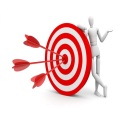 * التعاون وتوطيد العلاقات بين افراد المجموعة. * اتخاذ القرارات الجماعية والاتفاق عليها. *  الحوار مع الاخرين.                                                                                                                                                                                                                                                                                                                                                                                            الفئة المستهدَفة: 13-18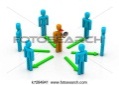     المدة الزمنية: 90-120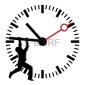 المواد اللازمة:    مستلزمات تحضير كرات الشوكولا: 200 غرام بسكوت, 10 ملاعق سكر, 5 ملاعق كاكاو, نصف كاسة حليب, 100 غرام زبدة, لوح شوكولا مرير, جوز الهند, وعاء لخلط المكونات, ورق فضي, بالون, صابون, حبال (خيوط) – يجب توفير اداة لتسخين المكونات لتحضير الكعكة.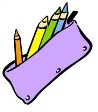  سير الفعالية: 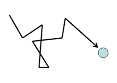 المرحلة الاولى:يرتب المرشد الكراسي على شكل سفينة, يطلب المرشد من الافراد ان يقفوا على الكراسي ويبقى اثنان من الافراد  في وسط المسفينة على الارض ويتكفلون بمهمة سحب الكراسي اثناء تنقل المشتركين عليها ويقوم الافراد بالتنقل على الكراسي. يقوم الشخص المكلف بسحب الكراسي بسحب الكرسي الفارغ قبل أن ينتقل علية أحد أفراد المجموعة أي أن يسحب كرسي تلو الآخر حتى يبقى عدد محدود من الأفراد ومن الكراسي. المرحلة الثانية:يجلس افراد المجموعة في دائرة ويقومون باغلاق عيونهم , يبدأ مشترك اول في سرد قصة عن طريق قول جملة واحدة فقط!  ثم يقوم الشخص الذي يليه باكمال كلمة اخرى لما يراه مناسبا وهكذا حتى اخر مشترك .  المرحلة الثالثة: يتفق افراد المجموعة على اختيار شخص من بينهم " كثير الكلام " ولا يستسلم بسهولة ليقوم بدور " محامي الشيطان " أي الدفاع عن أفكار سلبية. يقوم " محامي الشيطان " بالجلوس مقابل الفريق وعلى بعد منهم. 
على المجموعة المتدربة أن تناقش القضية أو المشروع مع " محامي الشيطان ) في حين يقوم هو بدوره للدفاع عن وجهة نظر معارضة للقضية أو المشروع.  يطول الصراع بين الطرفين ويشتد ( تلاحظ أثناء الحوار أن هناك تطرق لقضايا وامور تتعلق بالقضية لم تؤخذ بعين الاعتبار من ذي قبل ) وكل لحظة يشعر " محامي الشيطان " انه اقتنع بوجهة نظر الفريق يقوم بتقريب مقعدة من الفريق. يتوقع ان تصل المجموعة لوقت لا تجد فيه ضرورة لمحامي الشيطان، حيث يقوم أعضاء الفريق بالتفكير العميق وإقناع   " محامي الشيطان " إلى أن يصبح مدافع عن القضية مثلهم ويجلس في صفهم. مثال : يتفق الفريق على تنسيق حملات نظافة في قرية ما تعاني من التلوث . محامي الشيطان : حملات النظافة لا يوجد منها جدوى لان المكان سوف يتلوث من جديد مع مرور الوقت .  احد اعضاء الفريق : لا تقل ذلك لاننا سوف نصحب عملنا بكتيب يحث على النظافة ويوضح اضرار  التلوث . المرحلة الرابعة:يقوم المرشد باعطاء مهام للمشتركين وفي نهاية كل مهمة يتلقون مركب منمركلات تحضير كرات الشوكلا.:على المشتركين او يقوموا يترتيب طاولة عمل لتجهيز الكعكة - يتلقوا بسكوت بعد اتمام المهمةيقف المرشد والمشتركين في سرب , المرشد يقوم بتعبئته بمياه ويقوم بتغطية البالون بالصابون , على الافراد ان يقووا بتمرير الصابون دون ان يقع, وعليهم ان لا يتحركوا من مكانهم. – يتلقى الافراد  كاكاو+ لوح شوكلا مريريحضر المرشد ورق فضي ويقوم بتكوير من 15-30 كرة بحيث في واحدة من الكرات يضع قصاصة ورق التي فيها يقوم بارشادهم على مكان السكر ويوزع الورق الفضي في انحاء الغرفة, يقوم المرشد بتوزيع خيوط التي بمسادتها يربط افراد المجموعة ارجلهم ببعضهم البعض وينطلقون الى المهمة حتى ان يجدوا القصاصة . – يتلقى الافراد سكر+ حليبيقوم المرشد بإخفاء غرض صغير قبل بدأ الفعالية ويطلب من الأفراد أن يبحثوا عن الغرض – يتلقى الأفراد زبدة 200 غرام+ جوز الهند يقوم الأفراد بغسل أيديهم بالماء والصابون وبدأ التحضير ( ممكن استعمال الكفوف)تلخيص:يقوم المرشد مع أفراد المجموعة بأكل كرات الشوكولا وخلال الأكل يقوم الأفراد بتلخيص الفعالية:كيف شعرتم  بالعمل كفريق؟ما هي قيمة التعاون والعمل المشترك في المجموعة حسب رايكم؟